Банковские реквизиты БФ “Важные люди” 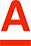 Наименование банкаАО "АЛЬФА-БАНК"БИК044525593Расчетный счет40703810102470000037Корреспондентский счет30101810200000000593Наименование получателяБЛАГОТВОРИТЕЛЬНЫЙ ФОНД "ВАЖНЫЕ ЛЮДИ" ИНН получателя5044120150КПП получателя504401001Назначение платежаПожертвование по договору присоединения №10/09-1